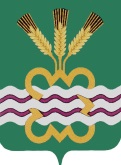 РОССИЙСКАЯ  ФЕДЕРАЦИЯСВЕРДЛОВСКАЯ  ОБЛАСТЬДУМА КАМЕНСКОГО  ГОРОДСКОГО  ОКРУГА    СЕДЬМОЙ  СОЗЫВ Восемнадцатое заседаниеРЕШЕНИЕ №178«19» января 2023 годаО внесении изменений в Решение Думы Каменского городского округа от 20.11.2014 года № 277 «Об установлении границ территории»	В целях приведения муниципального правового акта в соответствии с действующим законодательством, руководствуясь статьей 16 Федерального закона от 06.10.2003 года № 131-ФЗ «Об общих принципах организации местного самоуправления в Российской Федерации», статьей 12 Федерального закона от 02.04.2014 года № 44-ФЗ «Об участии граждан в охране общественного порядка», статьей 23 Устава муниципального образования «Каменский городской округ», Дума Каменского городского округаРЕШИЛА: 1. Внести в Решение Думы Каменского городского округа от 20.11.2014 года № 277 «Об установлении границ территории» (далее – Решение) следующие изменения:	1.1. в преамбуле Решения слова «В соответствии со статьей 14» заменить словами «В соответствии со статьей 16».  2. Опубликовать настоящее Решение в газете «Пламя» и разместить в сети Интернет на официальном сайте муниципального образования «Каменский городской округ» http://kamensk-adm.ru и на официальном сайте Думы Каменского городского округа http://kamensk-duma.ru.  3. Настоящее Решение вступает в силу со дня его принятия.	4. Контроль исполнения настоящего Решения возложить на постоянный Комитет Думы Каменского городского округа по вопросам законодательства и местного самоуправления (Н.П. Шубина).Председатель Думы                                                                           Каменского городского округа                                                          Г.Т. ЛисицинаГлава городского  округа                                                                   С.А. Белоусов